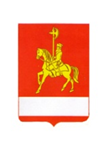 АДМИНИСТРАЦИЯ  КАРАТУЗСКОГО  РАЙОНАПОСТАНОВЛЕНИЕ05.09.2018                                       с. Каратузское                                     № 801-пО внесении изменений в постановление  администрации Каратузского района от 27.07.2012  № 996-п «О комиссии по противодействию коррупции на территории Каратузского района» В связи с кадровыми изменениями в администрации Каратузского района, на основании протокола  заседания комиссии по противодействию коррупции на территории Каратузского района от 30.08.2018, ПОСТАНОВЛЯЮ: 1.Приложение № 1 постановления администрации района от 27.07.2012  № 996-п «О комиссии по противодействию коррупции на территории Каратузского района»  изложить в новой редакции  согласно приложению.2. Контроль за исполнением настоящего постановления  оставляю за собой. 	3.Настоящее постановление вступает в силу в день, следующий за днём его официального опубликования в периодическом печатном издании Вести муниципального образования «Каратузский район».Глава района                                                                                          К.А. ТюнинСОСТАВ         КОМИССИИ ПО ПРОТИВОДЕЙСТВИЮ КОРРУПЦИИ                             В КАРАТУЗСКОМ  РАЙОНЕ	Тюнин  Константин Алексеевич  - Глава района, председатель комиссии.Тетюхин  Евгений Иванович – заместитель  главы района по сельскому хозяйству, производству и имущественным вопросам, заместитель председателя  комиссии. 	Коршунова Анастасия Николаевна – главный специалист отдела правового и    документационного обеспечения, секретарь комиссии;Члены комиссии:Кулакова Галина Ивановна – председатель Каратузского районного Совета депутатов (по согласованию);Притворов  Юрий  Викторович, и.о. начальника отделения полиции № 2 межмуниципального отдела МВД России (Курагинский) (по согласованию);Зотова Любовь Ивановна, председатель контрольно-счётного органа Каратузского района (по согласованию);Щербаков Виктор Андреевич, начальник отдела по взаимодействию с территориями, организационной работы и кадрам;Викторова Ирина Васильевна, ведущий специалист отдела по взаимодействию с территориями, организационной работе  и кадрам;Дэка Эдуард Владимирович – главный специалист отдела по взаимодействию с территориями, организационной работы и кадрам;Дэка Галина Васильевна – главный специалист по охране труда администрации Каратузского района.Приложение к постановлению администрации Каратузского района от 05.09.2018 № 801-п